ΕΛΛΗΝΙΚΗ ΔΗΜΟΚΡΑΤΙΑ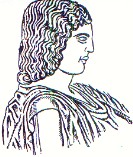 ΓΕΩΠΟΝΙΚΟ ΠΑΝΕΠΙΣΤΗΜΙΟ ΑΘΗΝΩΝ ΓΕΝΙΚΗ Δ/ΝΣΗ ΔΙΟΙΚΗΤΙΚΩΝ ΥΠΗΡΕΣΙΩΝΔ/ΝΣΗ ΣΠΟΥΔΩΝ ΚΑΙ ΦΟΙΤΗΤΙΚΗΣ ΜΕΡΙΜΝΑΣΠληροφορίες: Φ. ΣΤΡΑΤΟΥΤαχ. Δ/νση : Ιερά Οδός 75, 118 55, ΑθήναΤηλ.: 210 529 4929Ηλ. Δ/νση: foitmerimna@aua.grΑθήνα,Αρ. Αίτησης :ΒΕΒΑΙΩΣΗ ΚΙΝΗΣΗΣ ΦΟΙΤΗΤΗ ΓΙΑ ΜΕΤΑΒΑΣΗ ΣΤΟΝ ΤΟΠΟ ΣΙΤΙΣΗΣΧρονικό διάστημα ισχύος της βεβαίωσης: 12/4/2021 μέχρι 9/7/2021Ο ΑΝΤΙΠΡΥΤΑΝΗΣΔΙΟΙΚΗΤΙΚΩΝ ΥΠΟΘΕΣΕΩΝ, ΑΚΑΔΗΜΑΪΚΩΝ ΥΠΟΘΕΣΕΩΝ & ΦΟΙΤΗΤΙΚΗΣ ΜΕΡΙΜΝΑΣΣφραγίδαΝΙΚΟΛΑΟΣ ΔΕΡΚΑΣΕπώνυμο:Ονομα:Πατρώνυμο:Αριθμός Μητρώου:Σχολή:Τμήμα:Τόπος Σίτισης:Ιερά Οδός 75, 11855 ΑθήναΤόπος κατοικίας:Ώρες προβλεπόμενης προσέλευσης στο χώρο σίτισης:Ώρες προβλεπόμενης προσέλευσης στο χώρο σίτισης:Ώρες προβλεπόμενης προσέλευσης στο χώρο σίτισης:α) 12:00 - 16:00 (καθημερινά)β) 19:00 - 20:30 (εκτός Σαββάτου και Κυριακής)